JOB PURPOSE AND RESPONSIBILITIESTo facilitate and encourage a learning experience which provides students with the opportunity to achieve their individual potential.To contribute to raising standards of student attainment.To share and support the academy’s responsibility to provide and monitor opportunities for personal and academic growth whilst fostering the academy’s ethos providing equal opportunities for all.To take an active responsibility for the safeguarding and welfare of all students and young people within the academy.Consistently teach high quality lessons.Deliver the curriculum in line with the relevant key stage groups.Identify individual student capabilities, plan and distinguish teaching methods appropriately to build and develop student learning.Contribute to the development of teaching materials and programmes of study.Maintain discipline in accordance with the academy procedures and to encourage good practice with regards to punctuality, behaviour, standards of work and homework.To assess accurately and maintain appropriate records.Follow academy teaching policies for example with regards to assessment, marking, feedback and homework.Be a role model for students, inspiring them to be actively interested in Design and Technology and how it shapes our world.To be a Form Tutor to an assigned group of students.To promote the general personal development and well-being of individual students and the Tutor Group as a whole.To liaise with the relevant pastoral leaders to ensure the implementation of the student support system.To register students, accompany them to assemblies, encourage their full attendance and their participation in other aspects of academy life.To alert the appropriate staff to problems experienced by students in the Tutor Group.To be fully aware of all matters of child protection and safeguarding and follow the appropriate policies and procedures as required.Be up to date with the latest developments in teaching practice and methodology, in particular in Design and Technology.Be aware of departmental and academy health and safety measures, including relevant risk assessments.To set cover work during any leave of absence.To take part in Open Evenings and Parents’ Evenings and any other similar event to support students and their families.To attend meetings and professional development activities as required. Carry out duties in line with published rota’sTo play a full part in the life of the academy community, to support its distinctive mission and ethos and to encourage staff and students to follow this example.SPECIAL CONDITIONS OF EMPLOYMENT REHABILITATION OF OFFENDERS ACT 1974This job is exempt from the provisions of the Rehabilitation of Offenders Act 1974. Appointment to this job is subject to an enhanced DBS disclosure being obtained, and any relevant convictions cautions, and reprimands being considered. Any arrests, convictions cautions or reprimands of relevance, obtained by the jobholder after enhanced DBS clearance has been acquired, must be disclosed to the Headteacher by the jobholder. Failure by the jobholder to do so, or the obtaining by the jobholder of a relevant conviction caution or reprimand, may be managed in accordance with CORE Education Trust Disciplinary Procedure.HEALTH AND SAFETY The jobholder is required to exercise their duty of care by taking responsibility for their own health and safety, and the health and safety of other people who may be affected by their acts or omissions (failure to act). Full guidance regarding health and safety is set out in CORE Education Trust Health and Safety Policy, and in any risk assessments relevant to the jobholder’s role or circumstances. Both can be accessed via the jobholder’s line manager and must be observed.EQUALITY AND DIVERSITY CORE Education Trust is committed to equality and values diversity. As such, it is committed to fulfilling its Equality Duty obligations and expects all staff and volunteers to share this commitment. This Duty requires the Trust to have due regard to the need to eliminate unlawful discrimination, harassment and victimisation, advance equality of opportunity and foster good relations between people who share characteristics, such as age gender, race and faith, and people who do not share them.  Staff and volunteers are required to treat all people they encounter with dignity and respect and are entitled to expect this in return.TRAINING AND DEVELOPMENT The Academy has a shared responsibility with the jobholder for identifying and satisfying training and development needs.  The jobholder is expected to actively contribute to their own continuous professional development and to attend and participate in any training or development activities required to assist them in undertaking their role and meeting their safeguarding and general obligations.MOBILITY:The jobholder may be required to transfer to any job appropriate to their grade at such a place as in the service of the Trust they may be required, in accordance with legitimate operational requirements and / or facilitating the avoidance of staffing reductions.This job description may be subject to review and / or amendment at any time to reflect the requirements of the job. Amendments will be made in consultation with any existing jobholder and will be commensurate with the grade for the job.  The jobholder is expected to comply with any reasonable management requests.CORE Education Trust is committed to safeguarding and promoting the welfare of children and young people and expects all staff to share this commitment. An enhanced DBS (Disclosure and Barring Services) Check is required for all successful applicants.  CORE Education Trust is committed to safeguarding and promoting the welfare of children and young people and requires all staff and volunteers to share this commitment. All posts will be subject to a DBS clearance at Enhanced level.The Person Specification outlines the main attributes needed to adequately perform the post specified. It is intended to give prospective candidates a better understanding of the post requirements. It will be used as part of the recruitment process in identifying and shortlisting candidates.   For further information about this exciting opportunity, or an informal
discussion please contact Samantha Rabone on srabone@corejewelleryquarter.academy Only those applicants submitting a CORE Education Trust Application Form will be considered. Please note that we do not accept CVs.To apply for this role please submit your CORE Education Trust Application Form to recruitment@CORE-education.co.uk by Sunday 9th January 2022 noonFor more information visit our website, core-education.co.uk/work-with-usCORE Education Trust is committed to safeguarding and promoting the welfare of children and young people and expects all staff to share this commitment. An enhanced DBS (Disclosure and Barring Services) Check is required for all successful applicants.  CORE Education Trust is committed to promoting equality, challenging discrimination, and developing community cohesion. We welcome applications from all sections of the community. We are an Equal Opportunities and Living Wage employer.  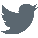 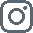 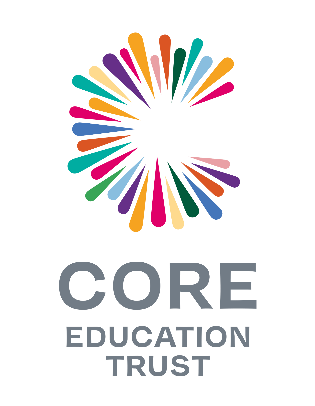 Job Title:  Design Technology  Teacher (Food Specialism)Reporting to: Head of SchoolLocation:   Jewellery Quarter AcademyAnnual salary: MPS/UPSContract type:Full time, permanent Hours of work:Monday – Friday32.5 hours per weekJob Description Reviewed on:September 2020Job Description Reviewed by:Headteacher Job Title:  Design Technology Teacher Reporting to:Head of SchoolSalary:MPS/UPSLocation:Jewellery Quarter AcademyEssentialDesirableEducation, Training and QualificationsQualified teacher (PGCE)Degree in Design and Technology or relevant equivalentRelevant additional higher level qualificationsXXXExperience, Knowledge, Skills and CompetenciesTeaching experience (can include placements if an NQT)An understanding of the key stage 3 and 4 Design and Technology curriculumA knowledge of the requirements for success at GCSEA knowledge of all aspects of the responsibilities of a member of staff in an education setting, including safeguarding and child protectionXXXXPersonal AttributesAbility to organise and prioritise effectivelyAbility to demonstrate initiativeExcellent communication and interpersonal skills with the ability to motivate inspire, and engageA team player who is willing to take the lead when requiredResilience, the ability to work under pressure and be able to meet deadlinesA sense of fun and humourA commitment to CORE Education Trust vision, values, aims and the objectives of its academies programmeXXXXXXX